新北市國立空中大學校友會第七屆第二次理監事聯席會會議記錄開會日期／時間：110年4月18日（星期日），上午10：00開會地點：國立空中大學台北中心 教學大樓五樓國際會議廳(新北市蘆洲區中正路172號)主席：陳理事長 振川出（列）席人員：（一）出席人員：１、理事會：應到：  15 席；實到： 10 席；請假： 5 席。　　陳理事長振川、吳常務理事碧雲、李常務理事忠信、呂理事淑　　女、朱理事勝源、許理事瑞瓊、李理事玉環、黃理事沛涵、許　　理事綉雪、凃理事淑娥２、監事會：應到  5  席；實到： 4 席；請假： 1 席。　　劉監事雅慧、劉監事瑞蓮、簡監事汝娟、陳監事志欣３、請假人員：   (1)理事會：王陳常務理事慧珍、葉常務理事于瑄、蔡理事鳳珠、      鄒理事靜宜、楊理事盛發   (2)監事會：王常務監事晴瑩（二）列席人員：        榮譽理事長：高伯宏、陳敬鵬、呂志仲、賴麗如        會務顧問：賴景嵩、周添福、謝瑞玉、洪正豐、陳碧霞、顏麗美、                    陳信蓉、陳善洮        候補理事：張候補理事秀枝、孫候補理事麗鳳        名譽理事：李培文、潘郁蓁、王文卿、李美麗、李盈慧、何淑娟     總幹事：廖鴻文、副總幹事：林偉立、李佩玲及志工幹部等                        　                        司儀：賴秋月	                                                  紀錄：張家靜 伍、會議開始陸、主席致詞：（略）柒、介紹上級機關及來賓：（略）捌、上級機關及來賓致詞：（略）玖、頒發當選證書理 事 長	：	陳振川常務理事	：吳碧雲、	王陳慧珍、葉于瑄、李忠信理    事	：蔡鳳珠、呂淑女、鄒靜宜、朱勝源、許瑞瓊	李玉環、黃沛涵、楊盛發、許綉雪、凃淑娥、常務監事	：	王晴瑩監    事	：劉雅慧、劉瑞蓮、簡汝娟、陳志欣候補理事	：	張世恆、張秀枝、孫麗鳳、宋鶴玲、方進意候補監事	：	蔡金容   頒發聘任書一、名譽理事長	：	張桂華二、榮譽理事長	：	高伯宏、廖鴻銘、朱瑩琦、周  東、唐景松	陳敬鵬、呂志仲、賴麗如、塗吉昌、李義進三、會 務 顧 問	：	陳  清、陳忠明、趙碧月、華明崇、賴景嵩、		 鄭麗真、周添福、謝瑞玉、林冠宏、洪正豐、		 陳碧霞、顏麗美、陳信蓉、黃金生、王麗月、    陳善洮名 譽 理 事	：	李培文、潘郁蓁、林振茂、王文卿、王淑滿、		邵素含、李美麗、潘秀琴、童莉雅、李盈慧、何淑娟總幹事暨志工幹部	：	廖鴻文、林偉立、李佩玲、王麗婷、周美秀、林素美、黃怡萍、程湘芸、鍾一忠、吳美霞、賴秋月、張家靜、	黃水原、高嘉鴻、周美美、李秀蘭、	丘玉環、張茵喬、卓添茂、王立夫、	任秀足、鍾美娥拾、上次會議主席裁示及決議事項辦理情形：〔案由一〕	：	本會會址(含聯絡電話) 擬沿用登記現址不予變更，如說明，	提請審議。決議事項	：	照案通過，送主管機關備查。辦理情形	：	本會業以109年12月4日新北空大校友川字第1090012號函		報主管機關新北市政府社會局，該局於110年1月8日		新北社團字第1092445633號函覆「准予備查」在案。〔案由二〕	：	擬敦聘本會張前理事長桂華為本會第七屆名譽理事長人事案，提請審議。決議事項	：	照案通過。辦理情形	：	已遵照辦理。〔案由三〕：擬敦聘本會創會長高伯宏學長暨歷屆曾任本會理事長等人，			為本會第七屆榮譽理事長乙職人事案，如說明，提請審議。決議事項	：	照案通過。辦理情形	：	已遵照辦理。〔案由四〕	：	擬敦聘廖鴻文學長為本會第七屆總幹事乙職人事案，如說明，提請審議。決議事項	：	照案通過。辦理情形	：	已遵照辦理。〔案由五〕	：	擬敦聘林冠宏學長、陳碧霞學姊、陳清博士、顏麗美學姊等人，為本會第七屆顧問乙職人事案，如說明，提請審議。決議事項	：	照案通過。辦理情形	：	已遵照辦理。〔案由六〕：建請通過本校畢業校友林玉芳申請永久會員入會案，詳如說明，提請審議。決議事項	：	照案通過。辦理情形	：	已遵照辦理。  〔案由七〕：建請通過本校畢業校友蕭亦琍、簡珠茹等2人申請年度會員轉                  永久會員入會案，詳如說明，提請審議。  決議事項：	照案通過。  辦理情形：已遵照辦理。拾壹、理事會工作報告(略)拾貳 、監事會監察報告(略)壹叁、提案討論 案由一： 建請通過本會109年1月1日起至109年12月31日止收支決算表案，提請審議。                    (提案人：理事會)  說  明：依據本會章程第18條規定辦理。檢附109年1月1日起至109年12月31日止收支決算表(如附件1，第9頁)   決  議：照案通過，送會員代表大會審議。案由二：建請通過本會110年1月1日起至110年3月31日止之各項財務報表案，如說明，提請審議。              （提案人：理事會）                               說  明： 依據本會章程第18條規定辦理。 檢附各項財務報表：損益表（如附件2，第 10 頁）。資產負債表（如附件3，第 11頁）。經費收入及支出明細表（如附件4，第 12 頁）決  議：照案通過，送主管機關備查。案由三：建請通過張茵喬、吳元英等本校畢業校友申請永久會員入會案，   如說明，提請審議。                    （提案人：理事會）說  明：依據本會章程第7、18條規定。畢業校友申請加入永久會員，計2人：張茵喬學姊、吳元英學姊。三、 上述畢業校友，業均依本會章程規定繳交入會申請書、入會費及永久會費在案。決  議：照案通過案由四：建請通過王家珍、王意婷、高俊華、許菁芬、陳秋香等本校畢業	校友申請年度會員入會案，如說明，提請審議。（提案人：理事會）說  明：一、 依據本會章程第7、18條規定。二、 畢業校友申請加入年度會員，計5人：王家珍學姊、王意婷學姊、高俊華學姊、許菁芬學姊、陳秋香學姊。上述畢業校友，業均依本會章程規定繳交入會申請書、入會費、年度會費在案。決  議：照案通過案由五：建請通過本會訂定費用支出使用方針與規範案，如說明，提請審         議。                                  （提案人：理事會）說  明：一、本會組織章程並無費用支出使用之相關規定。二、本會支出費用如友會間之交際費用、婚喪禮金等是否應予以訂定規範。三、訂定相關規範目的不在限定使用，而是制定規則與執行方針，期能健全未來本會經費運作方向。決  議：先研擬施行規範及執行方針，於第三次理監事聯席會議提案討         論。案由六：建請通過校本部主辦畢業典禮，台北市、新北市校友會輪流協辦案，如說明，提請審議。               （提案人：理事會）說  明：  一、本年度將於110年9月25日舉行畢業典禮，依例由台北市、新北市校友會協辦。  二、畢業典禮為學校每年重點活動，且須動用大量人力運籌帷幄。基於對學校之向心力，建議是否由兩會輪流主導協辦配合學校運作。     三、本案如能達成共識，再委請理事長向總會及學校報備申議。決  議：照案通過  案由七：建請通過學校舉辦畢業典禮時，本會於服務台增設「專業拍攝校園畢業紀念照」活動案，如說明，提請審議。(提案人：理事會)說 明：畢業典禮是本會招收新會員的最佳時機。於服務台招收新會員時，新增「專業拍攝校園畢業紀念照」活動，由理事長陳振川親自掌鏡，藉以招攬畢業生加入本會。凡加入本會之新會員皆享有免費拍攝校園畢業紀念照，拍攝活動細節由理事長陳振川自行訂定。決  議：照案通過拾肆、臨時動議社團法人新北市自閉症服務協進會，110年5月10日上午9時30分，於新北市三重區溪尾街73號1樓舉辦公益活動，歡迎各位理事、監事能夠撥冗，共襄盛舉踴躍參加。   二、本校合唱團預計在功學社演出，建請援例將新北市國立空中大學校友會列為協辦單位，提請討論。  決  議：照案通過拾伍、大合照拾陸、散會：12時25分拾柒、附件：附件1：收支決算表(109年01月01日起至12月31日止) 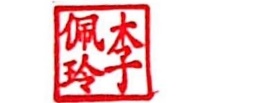 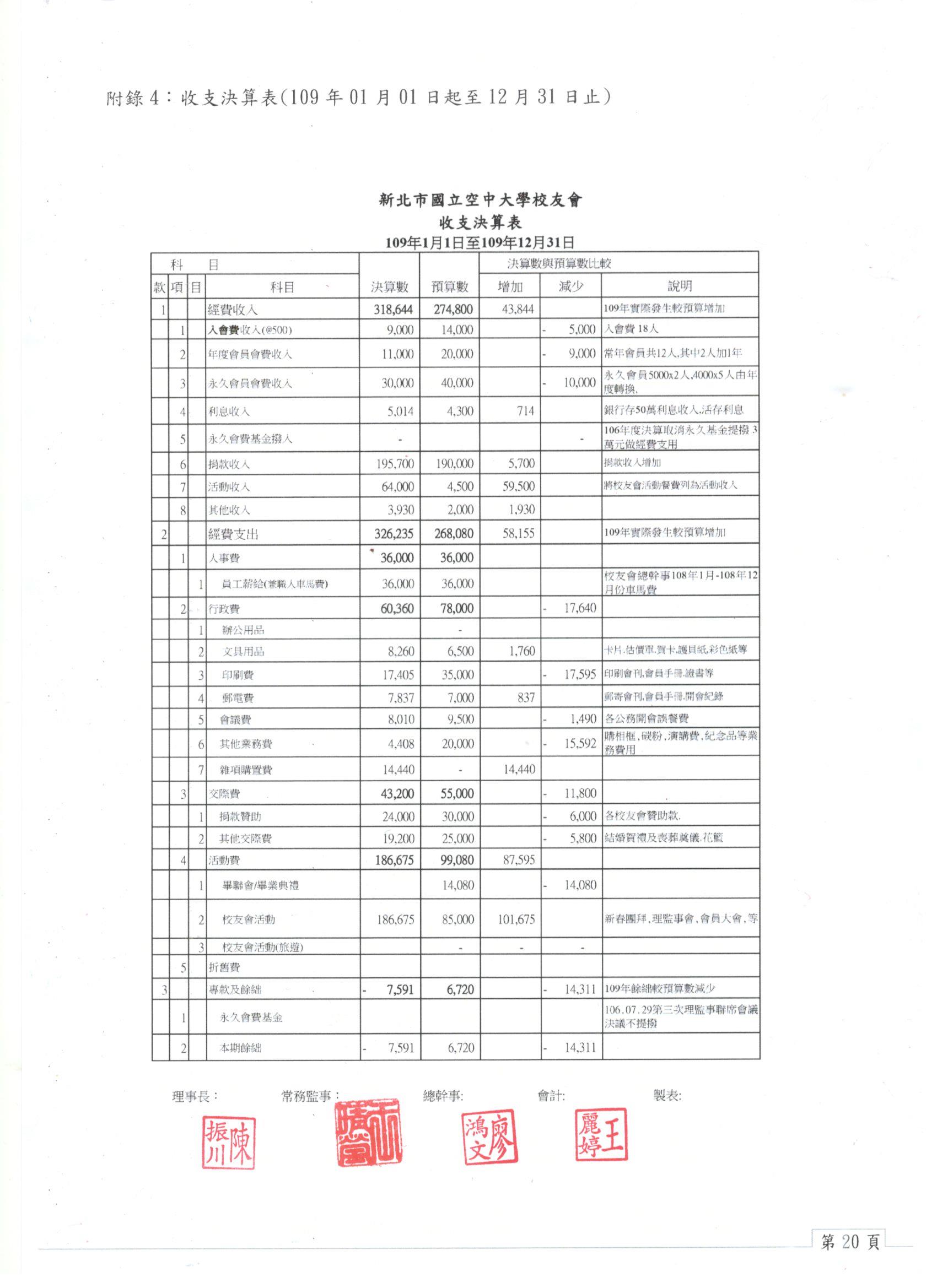 附件2：損益表(110年1月1日起至110年3月31日止)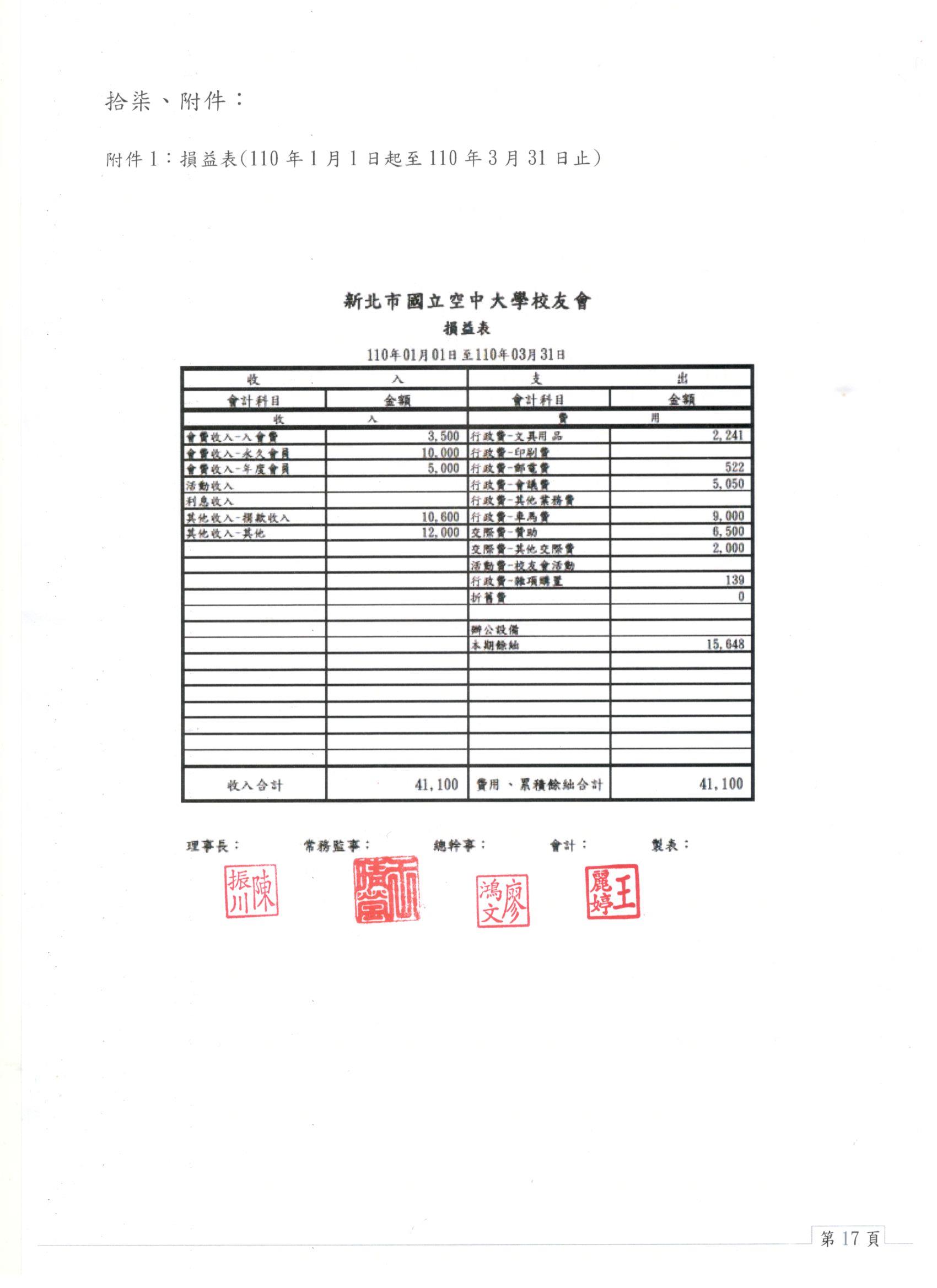 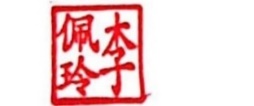 附件3：資產負債表(110年1月1日起至110年3月31日止)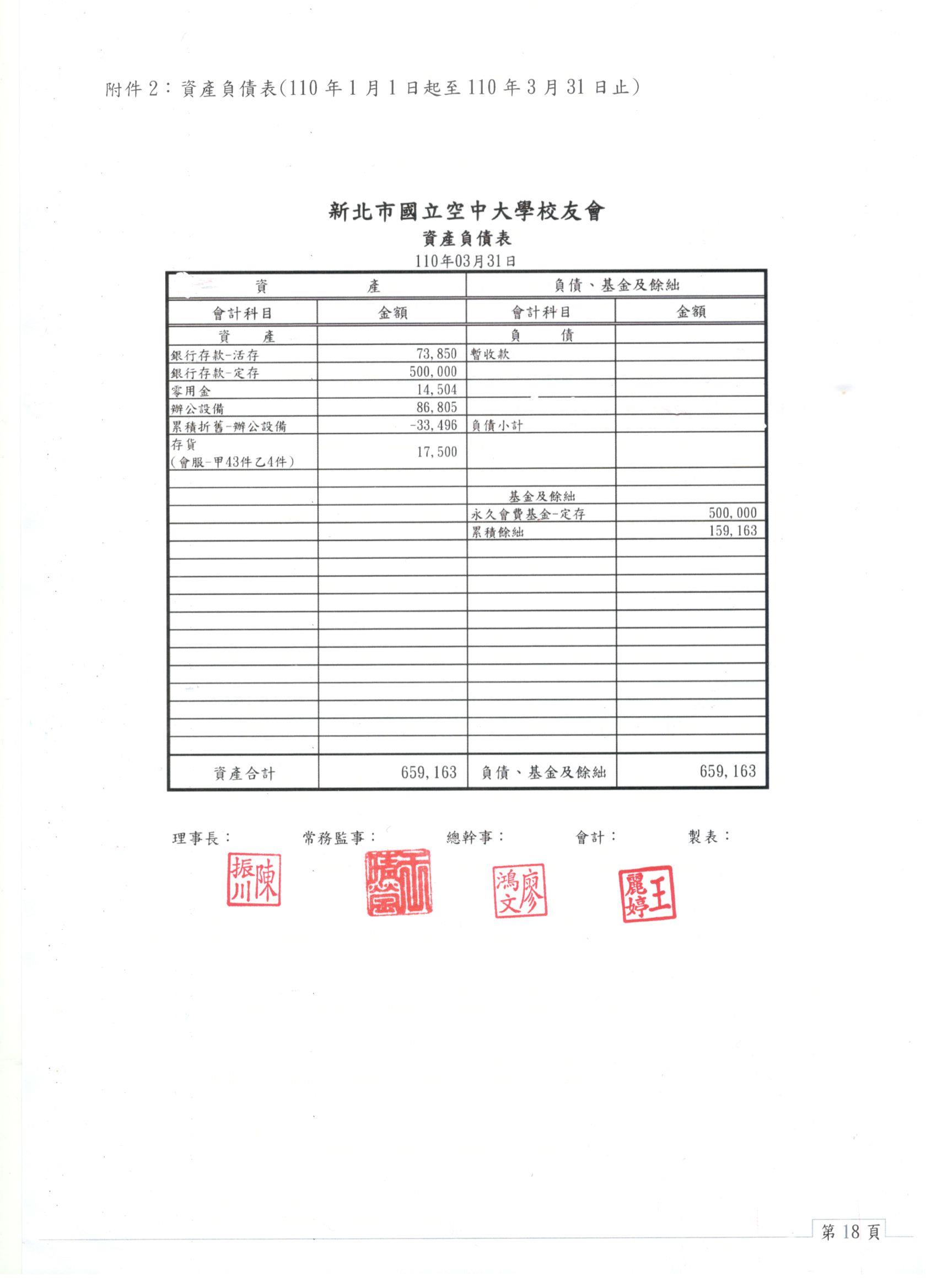 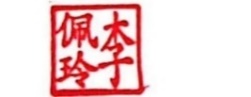 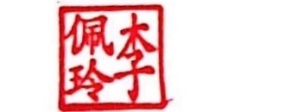 附件4：經費收入及支出明細表(110年1月1日起至110年3月31日止)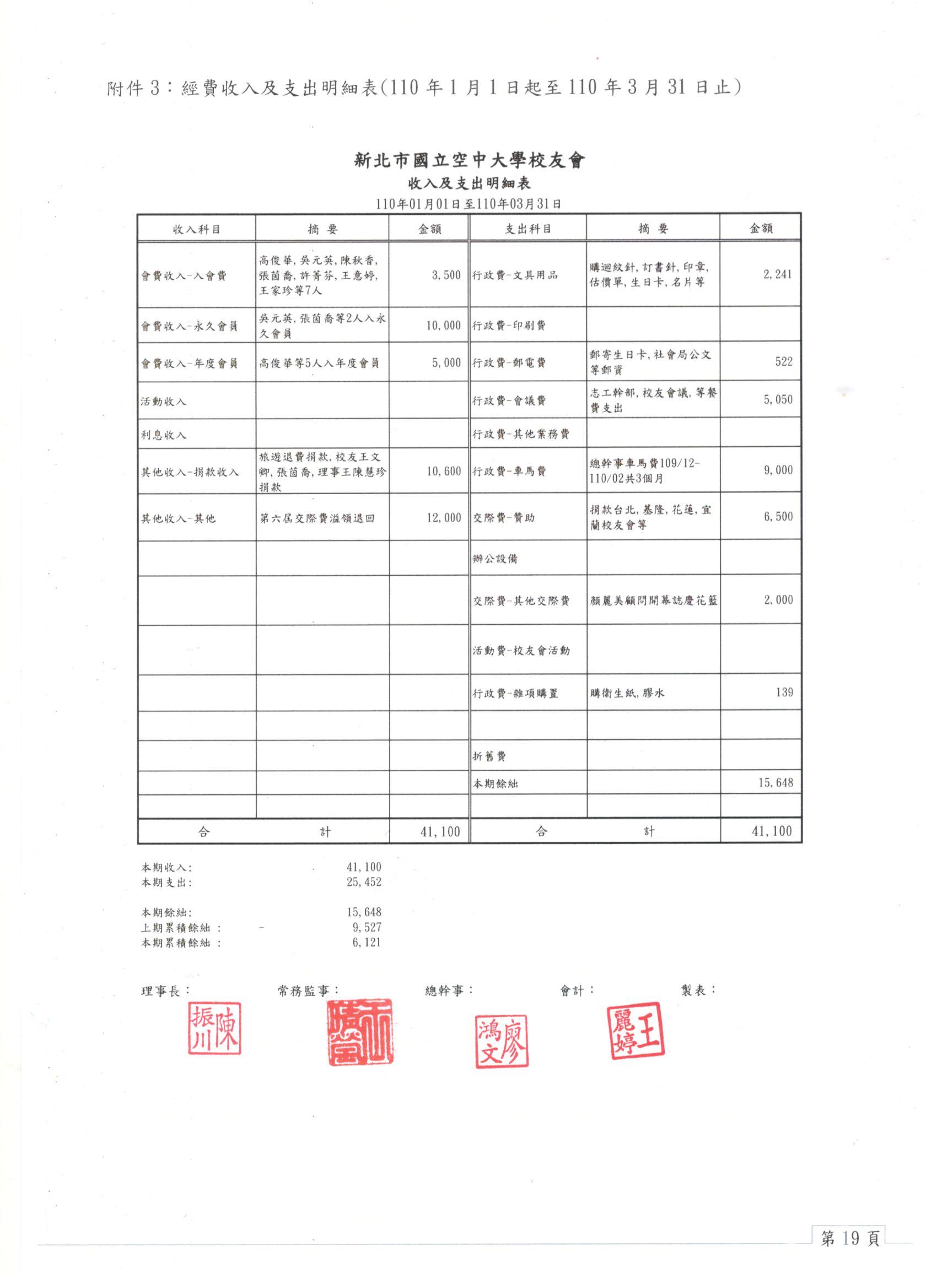 拾捌、附錄：附錄1.捐款芳名錄 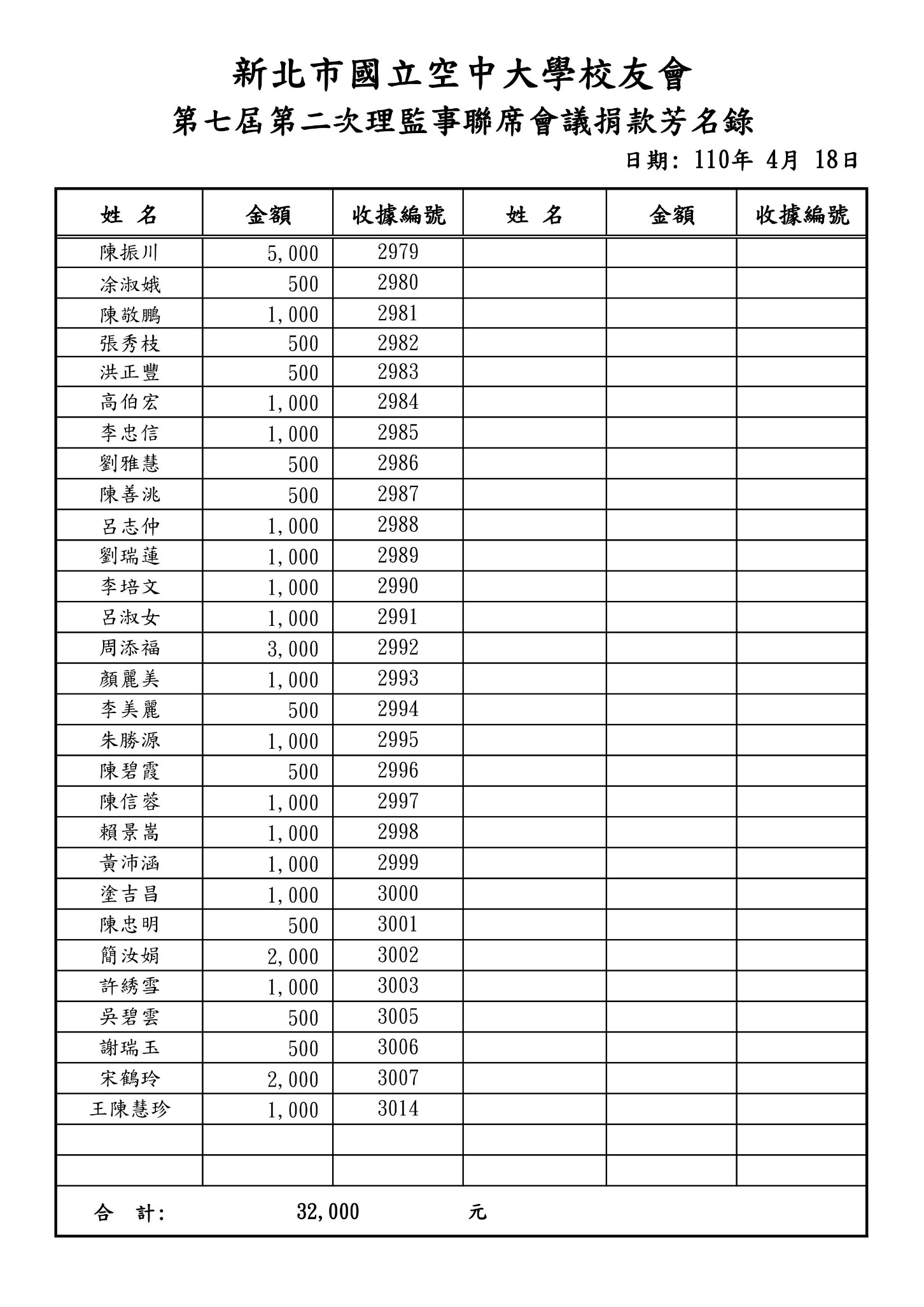 附錄2.捐款芳名錄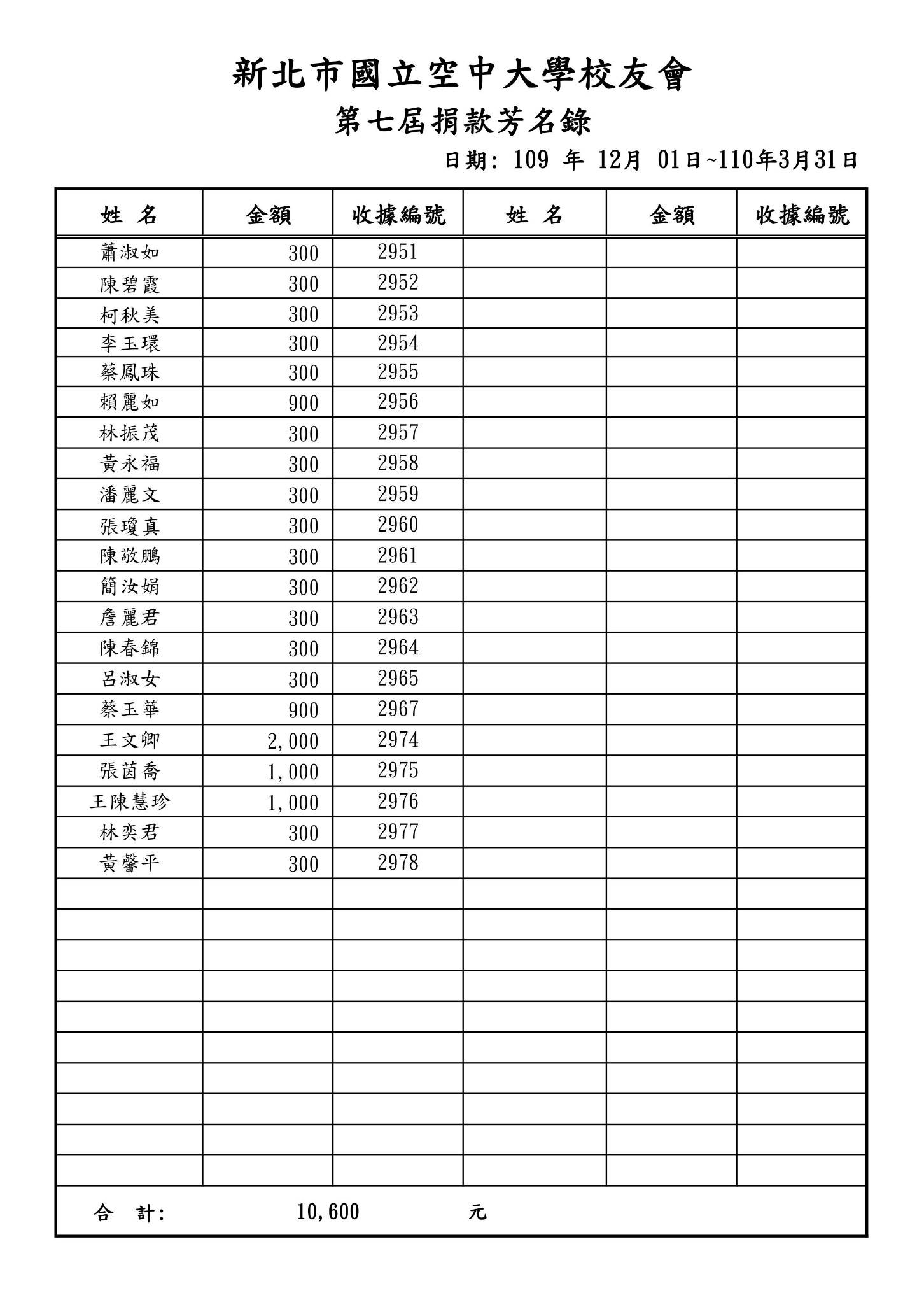 